附件32020年牛奶质量安全检测能力验证比对考核报名二维码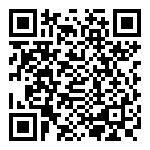 